VII Convocatoria de Proyectos de Cooperación al Desarrollo - Universitat de ValènciaAnexo II– Memoria técnica de proyectoAntecedentes y justificación del proyectoConocimiento del Estado del Arte del tema que se debe abordar (1500 caracteres).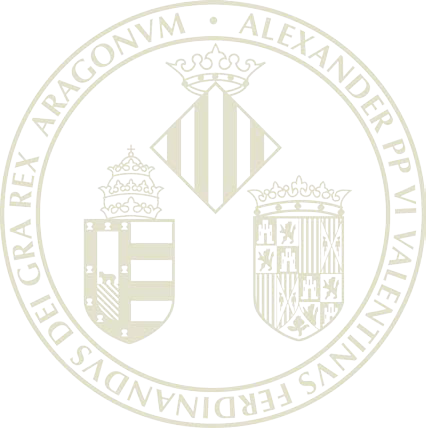 Descripción del contexto y identificación de necesidades (1500 caracteres).Objetivos del proyectoClaridad en la definición de los objetivos. Los objetivos están claramente formulados, se adecuan a las necesidades, en coherencia con los ODS y son evaluables. (1500 caracteres).Impactos tangibles en términos de desarrollo humano y lucha contra la pobreza. (1500 caracteres).Adecuación de la propuesta a las prioridades de los planes de cooperación vigentes a fecha de publicación de la convocatoria: V Plan director de la Cooperación Valenciana 2021-2024 y V Plan Director de la Cooperación Española 2018/2021. (1500 caracteres).Metodología y plan de trabajoAdecuación del plan de trabajo y de la metodología utilizada. (2000 caracteres).Seguimiento y evaluación. El proyecto describe los mecanismos para realizar un adecuado seguimiento durante su ejecución. Se describen los procedimientos para realizar la evaluación final. (2000 caracteres).Resultados esperablesResultados esperables en términos de desarrollo humano (Los resultados esperados del proyecto se describen con claridad y se relacionan con la equidad, diversidad, participación, etc.). (2000 caracteres).Transferencia de los resultados a los beneficiarios de la actividad y replicabilidad de resultados. (1500 caracteres).Implicación del Socio Local (ONGD, OOII, etc.) con actividad en terreno y/o Universidades locales. (1500 caracteres).Sostenibilidad de los resultados. El proyecto especifica el modo en que los resultados y/o sus impactos se mantendrán más allá de la intervención. (1500 caracteres).Plan de difusión y sensibilización de la comunidad universitaria. Se describe con suficiente detalle las actividades que se llevarán a cabo para difundir el proyecto. Se prevén actividades específicas de sensibilización de la comunidad universitaria. (1500 caracteres).Calidad del equipoCompetencia del equipo en la temática del proyecto.  Se describe la trayectoria investigadora y la competencia del equipo en la temática del proyecto. (1500 caracteres).Experiencia en proyectos de cooperación. Se describe la experiencia del equipo solicitante en proyectos de cooperación al desarrollo financiados con fondos públicos mencionando la identificación de los mismos. (1500 caracteres).Interdisciplinariedad del equipo de trabajo. Se incorporan en el equipo diferentes áreas de conocimiento pertinentes para el desarrollo del proyecto. (1500 caracteres).Participación prevista de alumnado en el proyecto. (1500 caracteres).Valencia, ______ de _________, de 2024Firma del codirector/a responsable del proyectoLos datos personales suministrados en este proceso, se incorporarán a los sistemas de información de la Universitat de València que procedan, con el fin de gestionar y tramitar su solicitud de participaci7n en este premio de conformidad con lo establecido en la Ley 38/2003, de 17 de noviembre, General de Subvenciones.Las personas que proporcionan datos tienen derecho a solicitar al responsable del tratamiento, el acceso a sus datos personales, y su rectificación o supresión, o la limitación de su tratamiento, o a oponerse al tratamiento, así como el derecho a la portabilidad de los datos. Las personas interesadas podrán ejercer sus derechos de acceso, mediante el env3o de un correo electrónico dirigido a lopd@uv.es desde direcciones oficiales de la Universitat de València, o bien mediante escrito, acompañado de copia de un documento de identidad y, en su caso, documentación acreditativa de la solicitud, dirigido al Delegado de Protección de Datos en la Universitat de València, Ed. Rectorado, Avda. Blasco Ibáñez, 13, VALENCIA 46010.Para más información respecto del tratamiento pueden puede consultar nuestras políticas de privacidad en http://links.uv.es/qBf2qd6Destinado a:Servicio de Relaciones Internacionales y Cooperación de la Universitat de ValènciaTítulo del proyecto